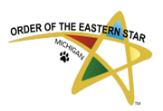 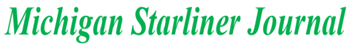 YES! I would like to subscribe to the Starliner Journal. I understand there will be 6 issues per year and the cost of the subscription will be:  1 year for $18.00 OR 2 years for $35.00Please make checks payable to: Grand Chapter OES of MichiganPlease mail subscription form to:	Ingrid Cole, Assistant Business Manager	10246 Barnes Rd	Durand, MI 48429Please PrintSubscription Name   _______________________________________Chapter Name/No._____________________Address  ________________________________________________ Apartment/Suite ______________________City/ State _______________________________________________9-Digit Zip Code _______________________Phone # _________________________________ Email Address ________________________________________Please Check One:  ____ New 1 year    ____ New 2 years         ____  Renewal 1 year      ____Renewal  2 YearsYES! I would like to subscribe to the Starliner Journal. I understand there will be 6 issues per year and the cost of the subscription will be:  1 year for $18.00 OR 2 years for $35.00Please make checks payable to: Grand Chapter OES of MichiganPlease mail subscription form to:	Ingrid Cole, Assistant Business Manager	10246 Barnes Rd	Durand, MI 48429Please PrintSubscription Name   _______________________________________Chapter Name/No._____________________Address  ________________________________________________ Apartment/Suite ______________________City/ State _______________________________________________9-Digit Zip Code _______________________Phone # _________________________________ Email Address ________________________________________Please Check One:  ____ New 1 year    ____ New 2 years         ____  Renewal 1 year      ____Renewal  2 Years